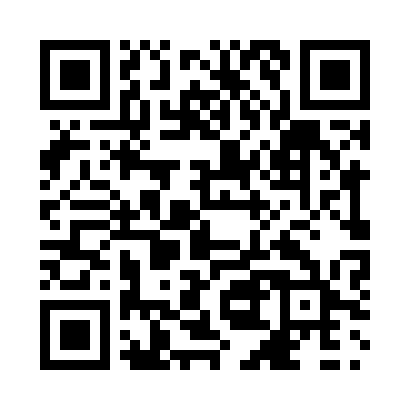 Prayer times for Bellavance, Quebec, CanadaMon 1 Jul 2024 - Wed 31 Jul 2024High Latitude Method: Angle Based RulePrayer Calculation Method: Islamic Society of North AmericaAsar Calculation Method: HanafiPrayer times provided by https://www.salahtimes.comDateDayFajrSunriseDhuhrAsrMaghribIsha1Mon2:334:3312:336:018:3310:332Tue2:334:3312:336:018:3210:333Wed2:344:3412:336:018:3210:324Thu2:344:3512:336:018:3210:325Fri2:344:3612:346:018:3110:326Sat2:354:3612:346:018:3110:327Sun2:354:3712:346:018:3010:328Mon2:364:3812:346:008:3010:329Tue2:364:3912:346:008:2910:3110Wed2:374:4012:346:008:2810:3111Thu2:374:4112:346:008:2810:3112Fri2:384:4212:355:598:2710:3113Sat2:394:4312:355:598:2610:3014Sun2:394:4412:355:598:2510:3015Mon2:404:4512:355:588:2410:2916Tue2:414:4612:355:588:2410:2817Wed2:434:4712:355:578:2310:2618Thu2:454:4812:355:578:2210:2419Fri2:474:4912:355:568:2110:2220Sat2:494:5012:355:568:2010:2021Sun2:514:5112:355:558:1910:1822Mon2:534:5312:355:548:1710:1623Tue2:554:5412:355:548:1610:1424Wed2:574:5512:355:538:1510:1225Thu3:004:5612:355:528:1410:1026Fri3:024:5712:355:528:1310:0827Sat3:044:5912:355:518:1110:0628Sun3:065:0012:355:508:1010:0429Mon3:085:0112:355:498:0910:0130Tue3:105:0212:355:488:079:5931Wed3:125:0412:355:488:069:57